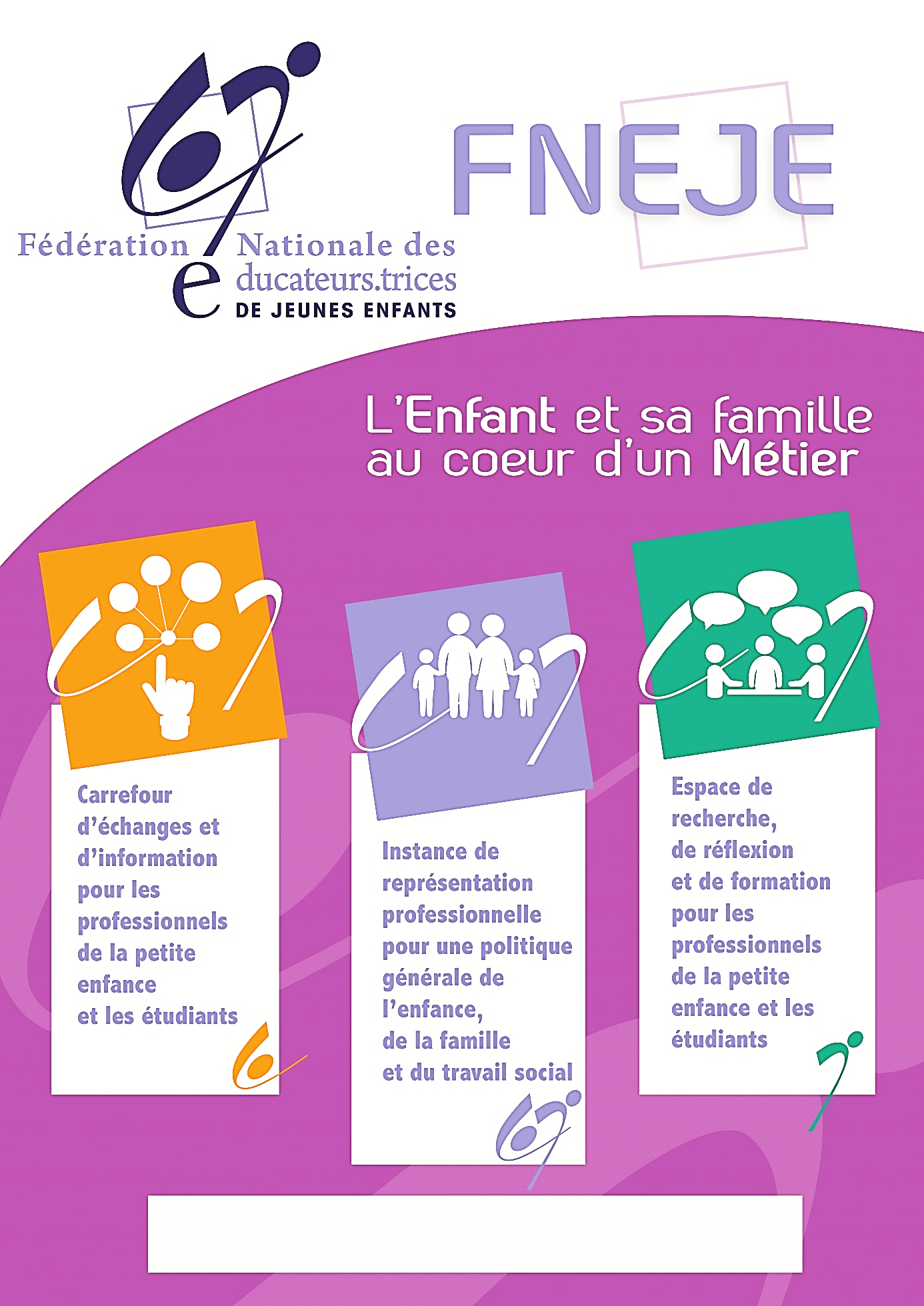 ADHESION COLLECTIVE A LA FNEJE – ANNEE : ………Notre structure adhère à la FNEJE	Raison Sociale : 	Forme Juridique : 	Prénom / Nom du représentant :	Adresse : 	Code postal et ville : 	Téléphone : 	 Mail : 	Quelle est votre type de structure ? (multi-accueil, micro-crèche, crèche familiale, RAM, jardins d’enfants, MECS/foyer de l’enfance, hôpital, CMP, PMI, école, etc.) : 	Dans quel secteur ? (associatif / publique / privé) : 	Je joins à ce bulletin un chèque libellé à l’ordre de la FNEJE choisie, du montant de :80 euros pour les institutions ou structures ≤ 10 personnes160 euros pour les institutions ou les structures de 11 à 29 personnes240 euros pour les institutions ≥ 30 personnes.Merci de joindre un document pour justifier de la taille de votre institution + la liste des professionnels de la structure, bénéficiaires de l’adhésion.Ce bulletin est soit à imprimer/envoyer à l’adresse postale de la FNEJE choisie -- soit à remplir par ordinateur/envoyer par mail à la FNEJE choisie.Puis envoyer le chèque sous 7 jours à votre FNEJE, afin de valider l’adhésion.(Pour payer par virement, veuillez contactez votre FNEJE).Merci pour votre soutien et à très bientôt !